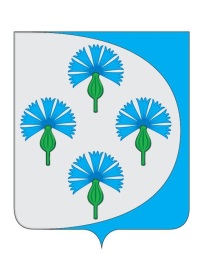 Российская ФедерацияАдминистрация сельского поселения Черновский муниципального района Волжский Самарской области_________________________________________________________________Постановлениеот «_30_» _декабря_ 2019__г.                                                                   № _164_ О создании межведомственной комиссиидля оценки и обследования помещения в целях признания егожилым помещением, жилого помещения пригодным (непригодным) для проживания граждан, многоквартирного дома в целях признания его аварийным и подлежащим сносу или реконструкции, а также садового дома жилым домом и жилого дома садовым домомВ соответствии с постановлением Правительства РФ от 28.01.2006 N 47 «Об утверждении Положения по признанию помещения жилым помещением, жилого помещения непригодным для проживания и многоквартирного дома аварийным и подлежащим сносу или реконструкции», Федеральным законом от 06.10.2003 г. № 131 – ФЗ « Об общих принципах местного самоуправления в Российской Федерации, постановлением Администрации сельского поселения Черновский муниципального района Волжский Самарской области от 09.09.2019 № 105 (с изм. от 21.10.2019), руководствуясь Уставом сельского поселения Черновский, Администрация сельского поселения Черновский муниципального района Волжский Самарской области ПОСТАНОВЛЯЕТ:Создать комиссию на территории сельского поселения Черновский межведомственную комиссию для оценки и обследования помещения в целях признания его жилым помещением, жилого помещения пригодным (непригодным) для проживания граждан, многоквартирного дома в целях признания его аварийным и подлежащим сносу или реконструкции, а также садового дома жилым домом и жилого дома садовым домом.Утвердить состав межведомственной комиссии для оценки и обследования помещения в целях признания его жилым помещением, жилого помещения пригодным (непригодным) для проживания граждан, многоквартирного дома в целях признания его аварийным и подлежащим сносу или реконструкции, а также садового дома жилым домом и жилого дома садовым домом согласно приложению 1 к настоящему постановлению.Настоящее постановление вступает в силу со дня подписания. Контроль за исполнением настоящего постановления оставляю за собой.Глава сельского поселения Черновский    муниципального района Волжский            Самарской области                                                               А.М. Кузнецов    Приложение 1 к постановлению Администрациисельского поселения Черновскиймуниципального района ВолжскийСамарской областиот_30.12.2019 №__164__Состав межведомственной комиссии для оценки и обследования помещения в целях признания его жилым помещением, жилого помещения пригодным (непригодным) для проживания граждан, многоквартирного дома в целях признания его аварийным и подлежащим сносу или реконструкции, а также садового дома жилым домом и жилого дома садовым домомПредседатель комиссииФИОДолжностьПредседатель комиссииКузнецов Алексей МихайловичГлава сельского поселения ЧерновскийЗаместитель председателя комиссииМинеева Ольга АндреевнаГлавный специалист Администрации сельского поселения ЧерновскийСекретарь комиссииЯкунина Юлия АлександровнаВедущий специалист Администрации сельского поселения ЧерновскийЧлены комиссии По согласованиюСпециалист ГЖИ Члены комиссии По согласованиюСпециалист Управления Роспотребнадзора по Самарской области  Члены комиссии По согласованиюСпециалист ГУ МЧС России по Самарской области Члены комиссии По согласованиюСпециалист АО Ростехинвентаризация – Федеральное БТИ Члены комиссии По согласованиюСпециалист Управления Росреестра по Самарской области Члены комиссии По согласованиюСпециалист управления архитектуры и градостроительства м.р. Волжский Члены комиссии По согласованиюСпециалист инспекции по охране окружающей среды администрации м.р. Волжский Самарской областиЧлены комиссии По согласованиюспециалист экспертной организации